Curriculum Vita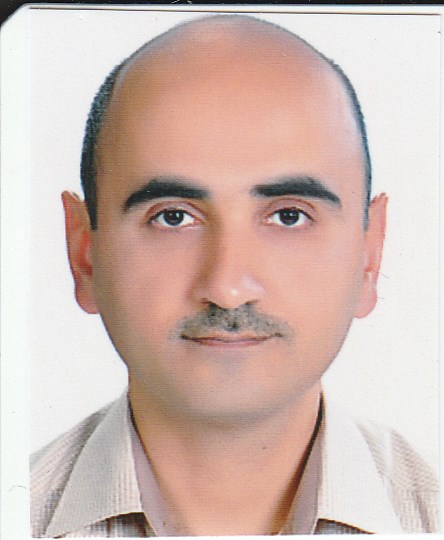 Name 			Ahmed Sami ShakerAddress 		Gorgachal, Erbil Road, Kirkuk 36001, Iraq.Mobil 			+964 (0) 770 133 49 00			+964 (0) 751 791 90 22E-mail			kosrat_ahmed@yahoo.com			ahmedsami.agri@gmail.comDate of Birth		11 May 1979Research gate: https://www.researchgate.net/profile/Ahmed_Shaker20ORCID ID: https://orcid.org/0000-0001-5395-9096Publons: https://publons.com/researcher/1365829/ahmed-shaker/Education Qualifications:Ph.D. candidate 2019 ~Animal production departmentCollege of AgricultureKirkuk University, IRAQ. Major: Animal breedingM.Sc. in 2013School of Bioagriculture Sciences,Nagoya University, JAPAN.Major: Behavioral GeneticsAdvisor: Prof. Takashi Yoshimura Title of the thesis: Genetic analysis of crowing in chickenB.Sc. in 2003Animal production departmentCollege of Agriculture,Basrah University, IRAQ. Major: Animal RecourseComputer Skills:Microsoft office: (word, excel, power point) Gene Mapper Sound Analysis Pro (SAP)R: (qtl, lme)Raven late 10.0QTXSPSSSASLanguage Skills:Kurdish - mother tongue, Arabic – very good, English – very goodWork Background (from newest to oldest)Directory of Agricultural Research in Sulaimani, Representative, from (2017/08/29 until 2019/09/15).Directory of Agricultural Research in Sulaimani, Animal Production Division Manager, from (2014/01/01 until 2019/09/15).Directory of Agricultural Research in Sulaimani, Project Supervisor, from (2013/07/17 until 2019/09/10).Directory of Agricultural Research in Sulaimani - Ban Maqan station, from (2012/05/21 until 2013/07/16).Directory of Agriculture in Chamchamal – Agricultural Research Department, from (2010/03/15 until 2012/05/20).Directory of Agriculture in Chamchamal – Qarahangeer Sub governorate; Animal production Department, from (2010/2/29 until 2010/03/14).Directory of Agriculture in Chamchamal – Takia Kaka Mend Sub governorate; Agriculture Division, from (2009/11/26 until 2010/2/28).Directory of Agriculture in Sulaimani – Qarahangeer sub governorate; Animal production Department, from (2005/08/09 until 2009/11/25). Directory of Veterinary of Garmiyan – Qarahangeer Sub governorate; Veterinary Hospital, from (2005/05/09 until 2005/08/08).Directory of Veterinary in Sulaimani – Planning and Following Department, from (2004/04/06 until 2005/05/08).Subject taught: Teacher assistant, College of Veterinary, Kirkuk University, from 24/02/2016 up to date. Animal Management (for the first class)Genetics (for the second class)Statistics (for the second class)Training: (from newest to oldest)International:Intensive Japanese Language Course, (28th -31st March 2011).Local:The most common applications of SPSS for statistical analysis in medical fields, College of Veterinary, Sulaimani University, (10th -12th September 2019)Fish management, Ministry of Agriculture and water resources, (03rd -10th December 2009).Introduction to Marketing, Accounting for non-accountants, and managing with Authority, (07th -11th July 2007).Conference: (from newest to oldest)International:170th international conference on food and agricultural engineering (ICFAE), Rome, Italy, (20th -21st August 2019).32nd International Conference on Agricultural Sciences, Biotechnology, Food and Animal Science (ICASBFAS), Vienna, Austria, (25th – 26th October 2018)60th International Conference on Food and Agricultural Engineering (ICFAE), Prague, Czech Republic, (23rd - 24th June, 2016).14th International Conference on Environment, Ecosystems, and Development (EED ’16), Prague, Czech Republic, (18th -20th March, 2016).5th International Conference on Circuits, Systems, Communications, Computers and Applications (CSCCA16), Prague, Czech Republic, (18th -20th March, 2016).Local:4th International conference of agricultural science, college of agriculture, university of Kerbala, Iraq Republic, (17th – 18th November 2019) 1st International agricultural conference, College of agriculture, Salahaddin University, Erbil, Iraq Republic, (6th -7th November 2019)1st Al-Noor international conference for science & technology, Sulaymaniyah, Iraq Republic, (25th -29th October 2019).3rd international agricultural conference, College of agriculture, Dohuk University, Dohuk, Iraq Republic, (2nd – 3rd October 2019) 3rd international scientific conference for agricultural sciences, College of agriculture, Kirkuk University, Kirkuk, Iraq Republic, (7th, 8th November 2018).1st international Agriculture conference, College of agriculture, Sulaimani University, Sulaimani, Iraq Republic, (20th, 21st November 2013).Symposium:International:1st Simposio Internacional de Genética Animal, Universidad Nacional Abierta a Distancia, Colombia, (Sábado 21 de Septiembre 2019)Kosar company annual symposium, Kervansaray, Antalya, Republic of Turkey, (10th, 14th September, 2017)Additional Skills:Using Technical below:PCRDNA AnalyzerGel electrophoresisDNA Extraction Chicken breedingSeminal Fluid AnalysisAbdominal massage technique for chickenPublications: (from newest to oldest)Hermiz, H. N., Shaker, A. S., Al-Khatib, T. R., Ameen, S. M., Ahmed, A. M., & Hamad, D. A. (2016). Inheritance of wattle and their effect on twining and some productive traits in shami goat. Proceedings of 41th IRES international conference (pp. 10-12). Prague: IRES.Hermiz, H. N., Sardary, S. Y., Al-Khatib, T. R., Salih, S. J., & Shaker, A. S. (2016). Comparison study of carcass traits in roosters resulted from different local lines and their crosses with Isa brown. Proceeding of 41th IRES international conference (pp. 13-16). Prague: IRES.Shaker, A. S., Hermiz, H. N., Al-Khatib, T. R., & Mohammed, R. M. (2016). Egg shape characterization for four genetic groups of Kurdish local chicken. Food and Nutriation Science. 1, pp. 20-25. Brague: WSEAS.Hermiz, H. N., Shaker, A. S., Hasafa, B. M., Al-Khatib, T. R., Sardary, S. Y., & Toma, J. S. (2016). Evaluation semen characterization of roosters resulted from different local lines and their crosses with Isa Brown. International Journal of Agriculture Science . 1, pp. 7-14. Brague: WSEAS.